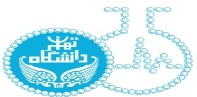 درخواست آنالیز حرارتیدرخواست آنالیز حرارتیدرخواست آنالیز حرارتیدرخواست آنالیز حرارتیدرخواست آنالیز حرارتیدرخواست آنالیز حرارتیدانشگاه تهرانآزمایشگاه مرکزی دستگاهیدانشگاه تهرانآزمایشگاه مرکزی دستگاهیدانشگاه تهرانآزمایشگاه مرکزی دستگاهیدانشگاه تهرانآزمایشگاه مرکزی دستگاهیدانشگاه تهرانآزمایشگاه مرکزی دستگاهیمشخصات متقاضینام و نام خانوادگی:کدملی:شماره تماس:ایمیل:نام استاد راهنما:نام دانشگاه/دانشکده/موسسه:تاریخ تحویل نمونه: _____/_____/_____نام و نام خانوادگی:کدملی:شماره تماس:ایمیل:نام استاد راهنما:نام دانشگاه/دانشکده/موسسه:تاریخ تحویل نمونه: _____/_____/_____نام و نام خانوادگی:کدملی:شماره تماس:ایمیل:نام استاد راهنما:نام دانشگاه/دانشکده/موسسه:تاریخ تحویل نمونه: _____/_____/_____نام و نام خانوادگی:کدملی:شماره تماس:ایمیل:نام استاد راهنما:نام دانشگاه/دانشکده/موسسه:تاریخ تحویل نمونه: _____/_____/_____نام و نام خانوادگی:کدملی:شماره تماس:ایمیل:نام استاد راهنما:نام دانشگاه/دانشکده/موسسه:تاریخ تحویل نمونه: _____/_____/_____نام و نام خانوادگی:کدملی:شماره تماس:ایمیل:نام استاد راهنما:نام دانشگاه/دانشکده/موسسه:تاریخ تحویل نمونه: _____/_____/_____نام و نام خانوادگی:کدملی:شماره تماس:ایمیل:نام استاد راهنما:نام دانشگاه/دانشکده/موسسه:تاریخ تحویل نمونه: _____/_____/_____نام و نام خانوادگی:کدملی:شماره تماس:ایمیل:نام استاد راهنما:نام دانشگاه/دانشکده/موسسه:تاریخ تحویل نمونه: _____/_____/_____امضای استاد راهنما:(مخصوص دانشگاه تهران)امضای استاد راهنما:(مخصوص دانشگاه تهران)امضای استاد راهنما:(مخصوص دانشگاه تهران)امضای استاد راهنما:(مخصوص دانشگاه تهران)امضای استاد راهنما:(مخصوص دانشگاه تهران)توضیحات پرداخت:توضیحات پرداخت:توضیحات پرداخت:مشخصات متقاضینام و نام خانوادگی:کدملی:شماره تماس:ایمیل:نام استاد راهنما:نام دانشگاه/دانشکده/موسسه:تاریخ تحویل نمونه: _____/_____/_____نام و نام خانوادگی:کدملی:شماره تماس:ایمیل:نام استاد راهنما:نام دانشگاه/دانشکده/موسسه:تاریخ تحویل نمونه: _____/_____/_____نام و نام خانوادگی:کدملی:شماره تماس:ایمیل:نام استاد راهنما:نام دانشگاه/دانشکده/موسسه:تاریخ تحویل نمونه: _____/_____/_____نام و نام خانوادگی:کدملی:شماره تماس:ایمیل:نام استاد راهنما:نام دانشگاه/دانشکده/موسسه:تاریخ تحویل نمونه: _____/_____/_____نام و نام خانوادگی:کدملی:شماره تماس:ایمیل:نام استاد راهنما:نام دانشگاه/دانشکده/موسسه:تاریخ تحویل نمونه: _____/_____/_____نام و نام خانوادگی:کدملی:شماره تماس:ایمیل:نام استاد راهنما:نام دانشگاه/دانشکده/موسسه:تاریخ تحویل نمونه: _____/_____/_____نام و نام خانوادگی:کدملی:شماره تماس:ایمیل:نام استاد راهنما:نام دانشگاه/دانشکده/موسسه:تاریخ تحویل نمونه: _____/_____/_____نام و نام خانوادگی:کدملی:شماره تماس:ایمیل:نام استاد راهنما:نام دانشگاه/دانشکده/موسسه:تاریخ تحویل نمونه: _____/_____/_____تعرفه و پرداختکد خدمتکد خدمتکد خدمتتعرفه آزادتعرفه آزادتعرفه آزادتعرفه آزادتعدادتعدادتخفیف(دانشگاه تهران)تخفیف(دانشگاه تهران)تخفیف(دانشگاه تهران)تعرفه پرداختیتعرفه پرداختیتعرفه پرداختیمیزان استفاده از اعتبار شبکهتعرفه و پرداختتعرفه و پرداختشرایطنمونه* حداقل مقدار نمونه 10 میلی گرم و در ظرف شیشه ای مناسب باشد.* نمونه صرفا جامد بوده و نمونه های الیاف و پنبه ای پدیرفته نمی‌شود.* نمونه های پایه فلزی و قابل اشتعال یا انفجار حتی به میزان کم به هیچ وجه آنالیز نمی‌شود.* حداقل مقدار نمونه 10 میلی گرم و در ظرف شیشه ای مناسب باشد.* نمونه صرفا جامد بوده و نمونه های الیاف و پنبه ای پدیرفته نمی‌شود.* نمونه های پایه فلزی و قابل اشتعال یا انفجار حتی به میزان کم به هیچ وجه آنالیز نمی‌شود.* حداقل مقدار نمونه 10 میلی گرم و در ظرف شیشه ای مناسب باشد.* نمونه صرفا جامد بوده و نمونه های الیاف و پنبه ای پدیرفته نمی‌شود.* نمونه های پایه فلزی و قابل اشتعال یا انفجار حتی به میزان کم به هیچ وجه آنالیز نمی‌شود.* حداقل مقدار نمونه 10 میلی گرم و در ظرف شیشه ای مناسب باشد.* نمونه صرفا جامد بوده و نمونه های الیاف و پنبه ای پدیرفته نمی‌شود.* نمونه های پایه فلزی و قابل اشتعال یا انفجار حتی به میزان کم به هیچ وجه آنالیز نمی‌شود.* حداقل مقدار نمونه 10 میلی گرم و در ظرف شیشه ای مناسب باشد.* نمونه صرفا جامد بوده و نمونه های الیاف و پنبه ای پدیرفته نمی‌شود.* نمونه های پایه فلزی و قابل اشتعال یا انفجار حتی به میزان کم به هیچ وجه آنالیز نمی‌شود.* حداقل مقدار نمونه 10 میلی گرم و در ظرف شیشه ای مناسب باشد.* نمونه صرفا جامد بوده و نمونه های الیاف و پنبه ای پدیرفته نمی‌شود.* نمونه های پایه فلزی و قابل اشتعال یا انفجار حتی به میزان کم به هیچ وجه آنالیز نمی‌شود.* حداقل مقدار نمونه 10 میلی گرم و در ظرف شیشه ای مناسب باشد.* نمونه صرفا جامد بوده و نمونه های الیاف و پنبه ای پدیرفته نمی‌شود.* نمونه های پایه فلزی و قابل اشتعال یا انفجار حتی به میزان کم به هیچ وجه آنالیز نمی‌شود.* حداقل مقدار نمونه 10 میلی گرم و در ظرف شیشه ای مناسب باشد.* نمونه صرفا جامد بوده و نمونه های الیاف و پنبه ای پدیرفته نمی‌شود.* نمونه های پایه فلزی و قابل اشتعال یا انفجار حتی به میزان کم به هیچ وجه آنالیز نمی‌شود.* حداقل مقدار نمونه 10 میلی گرم و در ظرف شیشه ای مناسب باشد.* نمونه صرفا جامد بوده و نمونه های الیاف و پنبه ای پدیرفته نمی‌شود.* نمونه های پایه فلزی و قابل اشتعال یا انفجار حتی به میزان کم به هیچ وجه آنالیز نمی‌شود.* حداقل مقدار نمونه 10 میلی گرم و در ظرف شیشه ای مناسب باشد.* نمونه صرفا جامد بوده و نمونه های الیاف و پنبه ای پدیرفته نمی‌شود.* نمونه های پایه فلزی و قابل اشتعال یا انفجار حتی به میزان کم به هیچ وجه آنالیز نمی‌شود.* حداکثر دما در TGA، 800°C و سرعت C/min°20  است.* محدوده دمایی در DSC، -90~400°C و سرعت C/min°10  است.* نمونه ارائه شده حداکثر یک هفته پس از تاریخ اعلام نتیجه در آزمایشگاه نگهداری می شود.* حداکثر دما در TGA، 800°C و سرعت C/min°20  است.* محدوده دمایی در DSC، -90~400°C و سرعت C/min°10  است.* نمونه ارائه شده حداکثر یک هفته پس از تاریخ اعلام نتیجه در آزمایشگاه نگهداری می شود.* حداکثر دما در TGA، 800°C و سرعت C/min°20  است.* محدوده دمایی در DSC، -90~400°C و سرعت C/min°10  است.* نمونه ارائه شده حداکثر یک هفته پس از تاریخ اعلام نتیجه در آزمایشگاه نگهداری می شود.* حداکثر دما در TGA، 800°C و سرعت C/min°20  است.* محدوده دمایی در DSC، -90~400°C و سرعت C/min°10  است.* نمونه ارائه شده حداکثر یک هفته پس از تاریخ اعلام نتیجه در آزمایشگاه نگهداری می شود.* حداکثر دما در TGA، 800°C و سرعت C/min°20  است.* محدوده دمایی در DSC، -90~400°C و سرعت C/min°10  است.* نمونه ارائه شده حداکثر یک هفته پس از تاریخ اعلام نتیجه در آزمایشگاه نگهداری می شود.* حداکثر دما در TGA، 800°C و سرعت C/min°20  است.* محدوده دمایی در DSC، -90~400°C و سرعت C/min°10  است.* نمونه ارائه شده حداکثر یک هفته پس از تاریخ اعلام نتیجه در آزمایشگاه نگهداری می شود.نوع اطلاعات مورد نیاز از آنالیزTGA (محیط آرگون) □     دمای 600°C □  دمای 800°C □STA (محیط هوا) دمای 600°C □TGA (محیط آرگون) □     دمای 600°C □  دمای 800°C □STA (محیط هوا) دمای 600°C □TGA (محیط آرگون) □     دمای 600°C □  دمای 800°C □STA (محیط هوا) دمای 600°C □TGA (محیط آرگون) □     دمای 600°C □  دمای 800°C □STA (محیط هوا) دمای 600°C □TGA (محیط آرگون) □     دمای 600°C □  دمای 800°C □STA (محیط هوا) دمای 600°C □TGA (محیط آرگون) □     دمای 600°C □  دمای 800°C □STA (محیط هوا) دمای 600°C □TGA (محیط آرگون) □     دمای 600°C □  دمای 800°C □STA (محیط هوا) دمای 600°C □TGA (محیط آرگون) □     دمای 600°C □  دمای 800°C □STA (محیط هوا) دمای 600°C □TGA (محیط آرگون) □     دمای 600°C □  دمای 800°C □STA (محیط هوا) دمای 600°C □TGA (محیط آرگون) □     دمای 600°C □  دمای 800°C □STA (محیط هوا) دمای 600°C □TGA (محیط آرگون) □     دمای 600°C □  دمای 800°C □STA (محیط هوا) دمای 600°C □TGA (محیط آرگون) □     دمای 600°C □  دمای 800°C □STA (محیط هوا) دمای 600°C □TGA (محیط آرگون) □     دمای 600°C □  دمای 800°C □STA (محیط هوا) دمای 600°C □TGA (محیط آرگون) □     دمای 600°C □  دمای 800°C □STA (محیط هوا) دمای 600°C □TGA (محیط آرگون) □     دمای 600°C □  دمای 800°C □STA (محیط هوا) دمای 600°C □TGA (محیط آرگون) □     دمای 600°C □  دمای 800°C □STA (محیط هوا) دمای 600°C □مشخصات نمونهکد (نام) نمونهتعداد نمونهنوع نمونهنوع نمونهشرایط نگهداریشرایط نگهداریایمنیایمنیایمنیایمنیایمنیایمنیایمنیایمنیمواد تشکیل‌دهنده و ساختار نمونهمواد تشکیل‌دهنده و ساختار نمونهمشخصات نمونهبازگشت نمونه □نگهداری در یخچال □بازگشت نمونه □نگهداری در یخچال □نمونه گازخورنده متصاعد می‌کند □نمونه رادیواکتیو، سرطان‌زا و یا آلرژی‌زا است □نمونه  قابلیت انفجار یا اشتعال را دارد □نمونه به صورت پاشندگی در دمای خاصی ظاهر می‌شود □نمونه حاوی ترکیبات هالوژن (I ,Br ,Cl ,F) است □نمونه خاصیت ترکیب با آلومینیوم یا پلاتین را دارد □نمونه در دمای خاصی حالت پف کنندگی دارد □نمونه گازخورنده متصاعد می‌کند □نمونه رادیواکتیو، سرطان‌زا و یا آلرژی‌زا است □نمونه  قابلیت انفجار یا اشتعال را دارد □نمونه به صورت پاشندگی در دمای خاصی ظاهر می‌شود □نمونه حاوی ترکیبات هالوژن (I ,Br ,Cl ,F) است □نمونه خاصیت ترکیب با آلومینیوم یا پلاتین را دارد □نمونه در دمای خاصی حالت پف کنندگی دارد □نمونه گازخورنده متصاعد می‌کند □نمونه رادیواکتیو، سرطان‌زا و یا آلرژی‌زا است □نمونه  قابلیت انفجار یا اشتعال را دارد □نمونه به صورت پاشندگی در دمای خاصی ظاهر می‌شود □نمونه حاوی ترکیبات هالوژن (I ,Br ,Cl ,F) است □نمونه خاصیت ترکیب با آلومینیوم یا پلاتین را دارد □نمونه در دمای خاصی حالت پف کنندگی دارد □نمونه گازخورنده متصاعد می‌کند □نمونه رادیواکتیو، سرطان‌زا و یا آلرژی‌زا است □نمونه  قابلیت انفجار یا اشتعال را دارد □نمونه به صورت پاشندگی در دمای خاصی ظاهر می‌شود □نمونه حاوی ترکیبات هالوژن (I ,Br ,Cl ,F) است □نمونه خاصیت ترکیب با آلومینیوم یا پلاتین را دارد □نمونه در دمای خاصی حالت پف کنندگی دارد □نمونه گازخورنده متصاعد می‌کند □نمونه رادیواکتیو، سرطان‌زا و یا آلرژی‌زا است □نمونه  قابلیت انفجار یا اشتعال را دارد □نمونه به صورت پاشندگی در دمای خاصی ظاهر می‌شود □نمونه حاوی ترکیبات هالوژن (I ,Br ,Cl ,F) است □نمونه خاصیت ترکیب با آلومینیوم یا پلاتین را دارد □نمونه در دمای خاصی حالت پف کنندگی دارد □نمونه گازخورنده متصاعد می‌کند □نمونه رادیواکتیو، سرطان‌زا و یا آلرژی‌زا است □نمونه  قابلیت انفجار یا اشتعال را دارد □نمونه به صورت پاشندگی در دمای خاصی ظاهر می‌شود □نمونه حاوی ترکیبات هالوژن (I ,Br ,Cl ,F) است □نمونه خاصیت ترکیب با آلومینیوم یا پلاتین را دارد □نمونه در دمای خاصی حالت پف کنندگی دارد □نمونه گازخورنده متصاعد می‌کند □نمونه رادیواکتیو، سرطان‌زا و یا آلرژی‌زا است □نمونه  قابلیت انفجار یا اشتعال را دارد □نمونه به صورت پاشندگی در دمای خاصی ظاهر می‌شود □نمونه حاوی ترکیبات هالوژن (I ,Br ,Cl ,F) است □نمونه خاصیت ترکیب با آلومینیوم یا پلاتین را دارد □نمونه در دمای خاصی حالت پف کنندگی دارد □نمونه گازخورنده متصاعد می‌کند □نمونه رادیواکتیو، سرطان‌زا و یا آلرژی‌زا است □نمونه  قابلیت انفجار یا اشتعال را دارد □نمونه به صورت پاشندگی در دمای خاصی ظاهر می‌شود □نمونه حاوی ترکیبات هالوژن (I ,Br ,Cl ,F) است □نمونه خاصیت ترکیب با آلومینیوم یا پلاتین را دارد □نمونه در دمای خاصی حالت پف کنندگی دارد □تذکر: در صورت بروز هرگونه مشکل ناشی از عدم صحت موارد فوق خسارت ایجاد شده بر عهده متقاضی می باشد.اینجانب _______________________ همه مطالب مندرج در این فرم را به دقت خوانده و شرایط بیان شده از سوی آزمایشگاه را قبول دارم.امضا درخواست کننده                                           تذکر: در صورت بروز هرگونه مشکل ناشی از عدم صحت موارد فوق خسارت ایجاد شده بر عهده متقاضی می باشد.اینجانب _______________________ همه مطالب مندرج در این فرم را به دقت خوانده و شرایط بیان شده از سوی آزمایشگاه را قبول دارم.امضا درخواست کننده                                           تذکر: در صورت بروز هرگونه مشکل ناشی از عدم صحت موارد فوق خسارت ایجاد شده بر عهده متقاضی می باشد.اینجانب _______________________ همه مطالب مندرج در این فرم را به دقت خوانده و شرایط بیان شده از سوی آزمایشگاه را قبول دارم.امضا درخواست کننده                                           تذکر: در صورت بروز هرگونه مشکل ناشی از عدم صحت موارد فوق خسارت ایجاد شده بر عهده متقاضی می باشد.اینجانب _______________________ همه مطالب مندرج در این فرم را به دقت خوانده و شرایط بیان شده از سوی آزمایشگاه را قبول دارم.امضا درخواست کننده                                           تذکر: در صورت بروز هرگونه مشکل ناشی از عدم صحت موارد فوق خسارت ایجاد شده بر عهده متقاضی می باشد.اینجانب _______________________ همه مطالب مندرج در این فرم را به دقت خوانده و شرایط بیان شده از سوی آزمایشگاه را قبول دارم.امضا درخواست کننده                                           تذکر: در صورت بروز هرگونه مشکل ناشی از عدم صحت موارد فوق خسارت ایجاد شده بر عهده متقاضی می باشد.اینجانب _______________________ همه مطالب مندرج در این فرم را به دقت خوانده و شرایط بیان شده از سوی آزمایشگاه را قبول دارم.امضا درخواست کننده                                           تذکر: در صورت بروز هرگونه مشکل ناشی از عدم صحت موارد فوق خسارت ایجاد شده بر عهده متقاضی می باشد.اینجانب _______________________ همه مطالب مندرج در این فرم را به دقت خوانده و شرایط بیان شده از سوی آزمایشگاه را قبول دارم.امضا درخواست کننده                                           تذکر: در صورت بروز هرگونه مشکل ناشی از عدم صحت موارد فوق خسارت ایجاد شده بر عهده متقاضی می باشد.اینجانب _______________________ همه مطالب مندرج در این فرم را به دقت خوانده و شرایط بیان شده از سوی آزمایشگاه را قبول دارم.امضا درخواست کننده                                           تذکر: در صورت بروز هرگونه مشکل ناشی از عدم صحت موارد فوق خسارت ایجاد شده بر عهده متقاضی می باشد.اینجانب _______________________ همه مطالب مندرج در این فرم را به دقت خوانده و شرایط بیان شده از سوی آزمایشگاه را قبول دارم.امضا درخواست کننده                                           تذکر: در صورت بروز هرگونه مشکل ناشی از عدم صحت موارد فوق خسارت ایجاد شده بر عهده متقاضی می باشد.اینجانب _______________________ همه مطالب مندرج در این فرم را به دقت خوانده و شرایط بیان شده از سوی آزمایشگاه را قبول دارم.امضا درخواست کننده                                           تذکر: در صورت بروز هرگونه مشکل ناشی از عدم صحت موارد فوق خسارت ایجاد شده بر عهده متقاضی می باشد.اینجانب _______________________ همه مطالب مندرج در این فرم را به دقت خوانده و شرایط بیان شده از سوی آزمایشگاه را قبول دارم.امضا درخواست کننده                                           تذکر: در صورت بروز هرگونه مشکل ناشی از عدم صحت موارد فوق خسارت ایجاد شده بر عهده متقاضی می باشد.اینجانب _______________________ همه مطالب مندرج در این فرم را به دقت خوانده و شرایط بیان شده از سوی آزمایشگاه را قبول دارم.امضا درخواست کننده                                           تذکر: در صورت بروز هرگونه مشکل ناشی از عدم صحت موارد فوق خسارت ایجاد شده بر عهده متقاضی می باشد.اینجانب _______________________ همه مطالب مندرج در این فرم را به دقت خوانده و شرایط بیان شده از سوی آزمایشگاه را قبول دارم.امضا درخواست کننده                                           تذکر: در صورت بروز هرگونه مشکل ناشی از عدم صحت موارد فوق خسارت ایجاد شده بر عهده متقاضی می باشد.اینجانب _______________________ همه مطالب مندرج در این فرم را به دقت خوانده و شرایط بیان شده از سوی آزمایشگاه را قبول دارم.امضا درخواست کننده                                           تذکر: در صورت بروز هرگونه مشکل ناشی از عدم صحت موارد فوق خسارت ایجاد شده بر عهده متقاضی می باشد.اینجانب _______________________ همه مطالب مندرج در این فرم را به دقت خوانده و شرایط بیان شده از سوی آزمایشگاه را قبول دارم.امضا درخواست کننده                                           تذکر: در صورت بروز هرگونه مشکل ناشی از عدم صحت موارد فوق خسارت ایجاد شده بر عهده متقاضی می باشد.اینجانب _______________________ همه مطالب مندرج در این فرم را به دقت خوانده و شرایط بیان شده از سوی آزمایشگاه را قبول دارم.امضا درخواست کننده                                           تذکر: در صورت بروز هرگونه مشکل ناشی از عدم صحت موارد فوق خسارت ایجاد شده بر عهده متقاضی می باشد.اینجانب _______________________ همه مطالب مندرج در این فرم را به دقت خوانده و شرایط بیان شده از سوی آزمایشگاه را قبول دارم.امضا درخواست کننده                                           واحد پذیرشتاریخ انجـام آنالـیز: _____/_____/_____ توسط:تاریخ ارسال جواب: _____/_____/_____ توسط:   Draft □   صدور فاکتور: □    ثبت مالی: □ تاریخ انجـام آنالـیز: _____/_____/_____ توسط:تاریخ ارسال جواب: _____/_____/_____ توسط:   Draft □   صدور فاکتور: □    ثبت مالی: □ تاریخ انجـام آنالـیز: _____/_____/_____ توسط:تاریخ ارسال جواب: _____/_____/_____ توسط:   Draft □   صدور فاکتور: □    ثبت مالی: □ تاریخ انجـام آنالـیز: _____/_____/_____ توسط:تاریخ ارسال جواب: _____/_____/_____ توسط:   Draft □   صدور فاکتور: □    ثبت مالی: □ تاریخ انجـام آنالـیز: _____/_____/_____ توسط:تاریخ ارسال جواب: _____/_____/_____ توسط:   Draft □   صدور فاکتور: □    ثبت مالی: □ تاریخ انجـام آنالـیز: _____/_____/_____ توسط:تاریخ ارسال جواب: _____/_____/_____ توسط:   Draft □   صدور فاکتور: □    ثبت مالی: □ 